ПРИКАЗ № 37.3-одг. Тюмень					     		                «13 » января 2016г.«Об утверждении размера платы для физических и юридических лиц за платные образовательные услуги, предоставляемые АНО ДПО «ТМЦОТ» гражданам России, на 2016 год»В соответствии со ст.101 гл.13 Федерального закона от 29.12.2012г. «273-ФЗ «Об образовании в Российской Федерации», ст.9.4. Федерального закона от 12.01.1996 N 7-ФЗ (ред. от 30.03.2016) «О некоммерческих организациях», Правилами оказания платных образовательных услуг, утвержденных постановлением Правительства Российской Федерации от 15.08.2013 г. №706ПРИКАЗЫВАЮ:1. Утвердить на 2016г. следующий размер платы за оказание образовательных услуг по заданиям и за счет средств физических и (или) юридических лиц по договорам на оказание дополнительных образовательных услуг, согласно приложения 1 к приказу.  2. Оплату обучения производить в соответствии с условиями договора на оказание дополнительных образовательных услуг, заключенного АНО ДПО «ТМЦОТ» с физическими и юридическими лицами.3. Главному бухгалтеру АНО ДПО «ТМЦОТ» Малышевой Елене Анатольевне организовать учёт поступающих средств.4. Контроль за исполнением приказа оставляю за собой.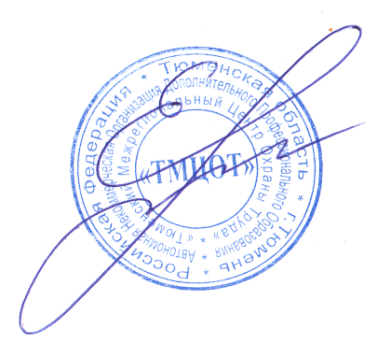 Директор                                                                                             Ильина Е.В.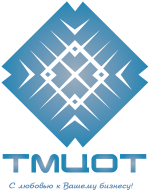 АВТОНОМНАЯ НЕКОММЕРЧЕСКАЯ ОРГАНИЗАЦИЯ ДОПОЛНИТЕЛЬНОГО ПРОФЕССИОНАЛЬНОГО ОБРАЗОВАНИЯ«Тюменский Межрегиональный Центр Охраны Труда»